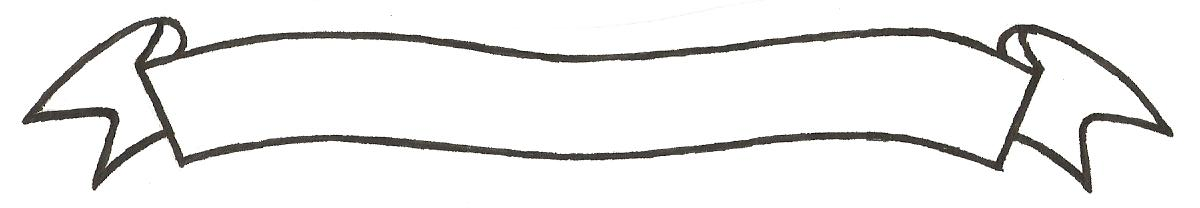 MERU UNIVERSITY OF SCIENCE AND TECHNOLOGYP.O. Box 972-60200 – Meru-Kenya.Tel: 020-2069349, 061-2309217. 064-30320 Cell phone: +254 712524293, +254 789151411Fax: 064-30321Website: www.must.ac.ke  Email: info@must.ac.keUniversity Examinations 2015/2016 FOURTH YEAR FIRST SEMESTER EXAMINATION FOR THE DEGREE OF BACHELOR OF COMMERCE  BFC 3377: BANKRUPTCY & INSOLVENCY     DATE: AUGUST 2016				   	                                  TIME: 2 HOURSINSTRUCTIONS: Answer question one and any other two questions QUESTION ONE (30MARKS)Citing relevant examples, distinguish between liquidation and receivership.		(4 Marks)What are the duties and responsibilities of the official receiver in bankruptcy?		(8 Marks)Discuss the available alternatives which a debtor can explore after a petition for bankruptcy has been filed against him.									(6 Marks)Explain different instances under which a debtor is deemed to have committed an act of bankruptcy in Kenya.									(4 Marks)In the bankruptcy of Mr. A, the trustee, having obtained the consent of the committee of inspection, has decided to make a first dividend payment to unsecured creditors.  Details of the bankruptcy transactions to date are as follows:						Shs.’000’	Business receipts, less payments 	    1,250	Payments to preferential creditors 	       340	Court fees and taxed costs 		       255	Proceeds of sale of assets (including	Business) (gross)			  5,300	Auctioneer’s fee for sale of assets	     300Assets remaining unsold are estimated to realize shs.2,760,000.  Unsecured creditors (non-preferential) have claims amounting to shs.10m.The trustee’s remuneration has been agreed at:4% on realizations;8% on dividends to unsecured creditors.On the assumption that the trustee wishes to retain at least shs.75,000 (to cover outgoings), prepare the statement which is required to accompany the dividend payment.			(8 Marks)QUESTION TWO (20 MARKS)Peter Munuve filed his own petition in bankruptcy and the receiving orders were issued by the court on 31 March 2015.  The balances extracted from his books of account as at 31 March 2015 were as follows:						Assets 						Liabilities						Shs.’000’					Shs.’000’		Free hold land  		1,250		Loan from bank  		1,000		Furniture & fittings 		   710		Loan from a SACCO		   500		Motor vehicle 			   290		Mortgage on freehold land 	1,000		Stock 				1,200		Sundry creditors 		2,550		Sundry debtors 		1,520		Bank overdraft 		1,100		Bank balance 			     20		Drawing 			   560		Total assets 			5,550		Total liabilities		6,150 Additional information The official receiver appointed by the court has established the realizable values of the bankrupt’s assets to be as follows:							Shs.’000’Freehold land 						1,800Furniture & fittings 					   500Motor vehicle 						   140Stock 							   800Sundry debtors: Good		Doubtful-of which shs.300,000		is estimated as realizable  		   400		Bad 					   120Private assets debtors other than personal effects	     28Peter Munuve’s private obligations amounted to shs.12,000.The interest due on the mortgage amounting to shs. 200,000 had not been recorded as at 31 March 2015.The loan from bank and bank overdrafts were secured by a floating charge on assets and no interest was outstanding on 31 March 2015.Sundry creditors as at 31 March 2015 comprise:										Shs.’000’Assessed income taxes (2015-shs.100,000, 2004-shs.85,000 and2005-shs.120,000)								305 Rent due to Government (Shs.50,000 per annum)			300Nairobi City Council rates for the year ended 31 December 2004	  205 months wages due to 5 employees at shs.5,000 per employee 		1253 months salary due to Munuve’s uncle 					  24Employees NSSF contributions for 36 months at shs.12,000 per Annum									  36Loan from John Kopesha for purchase of trading stock 			100The loan from John Kopesha attracted interest of 5% per annum plus 10% interest based on the net profit made by Peter Munuve.  The unrecorded interest due as at 31 March 2015 was shs.7,500.During the year ended 31 March 2015, Peter Munuve made business losses of shs.830,000.Required:								 A detailed statement showing the order of priority in which the sundry creditors would be paid.													(6 Marks)Statement of affairs as at 31 March 2015.						(7 Marks) Deficiency accounts as at 31 March 2015.						(7 Marks)QUESTION THREE (20 MARKS)List and explain briefly the powers of liquidator.						(5 Marks)Hasara Limited makes its accounts each year 31 October and has been trading at a loss.  On 31 October 2002, a resolution for a voluntary liquidation was passed.  The balance sheet as at that date was as follows:							Shs.’000’	Shs.’000’	Shs.’000’		Non Current assets 		Freehold property 							11,000		Plant and machinery 							2,750												13,750		Current assets 		Stock 							  8,750		Debtors 						13,375		Cash							     125									22,250		Current liabilities 		Bank overdraft 			  3,750		Creditors				11,250		Interest payable (5% debentures)	     500									(15,500)											  6,750											20,500		Paid up capital		10,000 10% cumulative preference shares of shs.500 each fully paid  5,000  		25,000 Ordinary shares of sh.500 each fully paid 			12,500		10,000 Ordinary shares of shs.500 each. Shs.250 paid 		2,500											20,000		Revenue reserves: profit and loss account 				(9, 500)		Non current liabilities 						10,000		5% debentures 							20,500		Additional InformationThe debentures are secured by a floating charge on the asset and undertaking of the company.The bank overdraft is secured by a fixed charge on the company’s free hold property.The preference shares carry a right to a fixed cumulative dividend of 10% per annum up to the date of liquidation and a repayment of shs.500 per share in priority to all other classes of shares.  No dividend has been paid on the preference shares for two years.The creditors include:							Shs.’000’Directors fees for one year			  1,000Rates for six months to 31 October 2002	     125Manager’s salary for October 2002		Wages for 15 employeesPay As You Earn (PAYE) The assets realized the following amounts:Freehold property				12,500Plant and machinery 				  2,000Stock 						  6,250Debtors 					12,250The expenses of liquidation amount to shs.125,000 and the liquidator’s remuneration was fixed at shs.500,000.Required:The liquidator’s statement of account showing in order of priority, the payments made and the computation of any calls to be made.						(15 Marks)					QUESTION FOUR (20 MARKS)The Nyamole Company Limited unaudited Balance Sheet as at 31st July, 2016 is shown below;		Assets:						Shs.		Shs.		Land 						  130,000		Buildings less accumulated depreciation	   900,000		Machinery less accumulated depreciation 	1,200,000		Goodwill					    200,000	2,430,000		Current Assets:		Cash 						   120,000		Debtors and prepayments 			   950,000		Investments 					   200,000		Stock –Finished good				   600,000		          -Raw Materials 				   400,000		Current Liabilities 				2,270,000		Creditors 					   942,000		Accrued wages				   150,000		Other payables 				1,350,000								2,442,000		Net current liabilities 						     72,000										2,258,000		Financed by:		Share capital 							1,000,000		Mortgage payable 						1,300,000		Profit & Loss Account					   (42,000)										2,258,000    			The following additional information is available:The company is facing bankruptcy proceedings.Cash includes a shs.5,000 travel advance which has been spent.Debtors and prepayments of shs.400,000 have been pledged in support of other payables in the amount of shs.300,000.  Debit balances of shs.50,000 are to be netted in the debtors and prepayments total on account of being bad debts.Investments consist of Treasury bills costing shs.100,000 and 500 ordinary shares of Osense Company shares.  The market value of the Treasury Bills costing shs.100,000 and the market value of the shares is sh.18 per share.  The investments are collateral for a bank loan of shs.200,000 included in other payables.The creditors balances include accrued interest on mortgages of shs.2,000.The investments are collateral for a shs.200,000 loan payable to the bank.  The bank loan is included in other payables balance.Estimated realizable value of finished goods is shs.500,000 and of raw material is shs.300,000.  For additional out-of-pocket cost of shs.100,000 the raw material would realize shs.599,000 as finished goods.The market value of land, buildings and machinery is as follows: Land – Shs.250,000Buildings – shs.1,100,000Machinery – shs.650,000Creditors include shs.150,000 P.A.Y.E deductions and shs.60,000 due to the creditors who have been reassured by the Managing Director that they would be paid.  There are unrecorded P.A.Y.E deductions amounting to shs.5,000.Mortgage payable consist of shs.1,000,000 on Land and Buildings and shs.300,000 in connection with a hire purchase agreement on machinery.  Total unrecorded interest for these liabilities amounts to shs.24,000.  Interest on land and buildings mortgage is shs.20,000 while that of the machinery mortgage is shs.6,000.Probable judgement on a pending damage suit is estimated at shs.500,000.Expenses in connection with the liquidation are estimated at shs.100,000.The auditors have not submitted a fee note for shs.50,000 in connection with the annual audit for the year ended 30th April, 2016.The receiver estimate the liquidation work to cost shs.10,000.Required:A Statement of Affairs for Nyamole Company Limited as at 31st July, 2016.	         (15 Marks)A Deficiency account of Nyamole Company Limited, in respect of unsecured creditors.												(5 Marks)QUESTION FIVE (20 MARKS)Korir carrying out a business as a trader in Nairobi finds himself insolvent and on 15 March 2001, files his own petition in bankruptcy.  The following balances are extracted from the books of his business on that date:					       Shs.					Shs.Capital 				   180,000 	Shop, loan and buildings 	   600,000Mortgage on shop-land and building	   450,000	Furniture and fittings 		   150,000Loan ICDC				   180,000	Stock of goods 		     81,405Loan – Barclays Bank			     90,000	Debtors 			     96,195Loan – Co-operative Society 		     30,000	Korir – drawings 		   197,100Loan – A. Kariuki 			     15,000	Cash in hand 			          300Loan – W. Kuria 			       3,000Trade creditors 			   171,000Salaries, wages payable 		       2,700NHIF, NSSF, PAYE			          540Bank overdraft 			     27,600					1,125,000					1,125,000The following additional information is available:Trade creditors include shs. 4,500 owing to Nairobi City Council in respect of rates for the current period and a small loan from his friend Macharia shs. 1,500.The amount owing for salaries, wages and payroll deductions are for 2001.There is shs.31,500 interest unpaid on the mortgage as at 15 March 2001 which has not been recorded in books.The loan from ICDC is secured by a second mortgage on the shop, land and building.  The unrecorded interest owing as at 15 March 2001 is shs.14,400.The loan from the co-operative Society was obtained when Korir pledged his wholly owed farm as security.  The farm is valued at shs.45,000.  There is no interest outstanding on his loan.The interest on the loan from A Kariuki was to vary with profits, but since the business has been operating at loss, there is no interest due.There is no interest outstanding on the loan from Barclays Bank.W. Kuria is Korir’s brother-in-law. The value assets are estimated to be:Shs.	Shop, land and building	630,000	Furniture and fittings 		120,000	Stock of goods 		30,000Of the debtors, shs.60,000 are thought to be good and shs.30,000 doubtful of which shs.22,500 should be collectable.Korir’s uncle died recently and he will be receiving shs.7,500 as an inheritance.Korir has no personal creditors outside the business but he has other personal assets as well as the small piece of land amounting to shs.9,000 exclusive of household and personal effects.Required:A statement of affairs for Korir as at 15 March 2001 in good form.	          (10 Marks)A deficiency account 								(8 Marks) A detailed listing of the amounts you have include as unsecured preferential creditors.											(2 Marks)